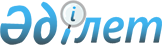 Об утверждении Типового перечня мероприятий по охране окружающей среды
					
			Утративший силу
			
			
		
					Приказ Министра охраны окружающей среды Республики Казахстан от 12 июня 2013 года № 162-Ө. Зарегистрирован в Министерстве юстиции Республики Казахстан 3 июля 2013 года № 8559. Утратил силу приказом и.о. Министра экологии, геологии и природных ресурсов Республики Казахстан от 9 августа 2021 года № 319.
      Сноска. Утратил силу приказом и.о. Министра экологии, геологии и природных ресурсов РК от 09.08.2021 № 319 (вводится в действие по истечении шестидесяти календарных дней после дня его первого официального опубликования).
      В соответствии с пунктом 4 статьи 96 Экологического кодекса Республики Казахстан ПРИКАЗЫВАЮ:
      1. Утвердить Типовой перечень мероприятий по охране окружающей среды согласно Приложению к настоящему приказу.
      2. Комитету экологического регулирования и контроля обеспечить государственную регистрацию настоящего приказа в Министерстве юстиции Республики Казахстан и официальное опубликование в установленном законодательством порядке.
      3. Контроль за исполнением настоящего приказа возложить на вице-министра охраны окружающей среды Искакова М.Н.
      4. Настоящий приказ вводится в действие по истечении десяти календарных дней после дня его первого официального опубликования. Типовой перечень
мероприятий по охране окружающей среды
      1. Охрана воздушного бассейна:
      1) ввод в эксплуатацию, ремонт и реконструкция пылегазоочистных установок, предназначенных, для улавливания, обезвреживания (утилизации) вредных веществ, отходящих от технологического оборудования и аспирационных систем;
      2) монтажные работы, связанные с рационализацией тепловых систем, в том числе с рекуперацией тепловой энергии, рециркуляцией дымовых газов со сбросом в горелку, отечественным производством энергетического оборудования с высоким коэффициентом полезного действия и использованием альтернативных, экологически чистых источников энергии;
      3) выполнение мероприятий по предотвращению и снижению выбросов загрязняющих веществ от стационарных и передвижных источников;
      4) внедрение оборудования, установок и устройств очистки, по утилизации попутных газов, нейтрализации отработанных газов, подавлению и обезвреживанию выбросов загрязняющих веществ и их соединений в атмосферу от стационарных и передвижных источников загрязнения;
      5) установка катализаторных конверторов для очистки выхлопных газов в автомашинах, использующих в качестве топлива неэтилированный бензин с внедрением присадок к топливу, снижающих токсичность и дымность отработанных газов, оснащение транспортных средств, работающих на дизельном топливе, нейтрализаторами выхлопных газов, перевод автотранспорта, расширение использования электрической тяги;
      6) принятие мер, направленных на предотвращение загрязнения окружающей среды при транспортировке, хранении и использовании химических средств защиты растений, минеральных удобрений и других препаратов;
      7) оптимизация технологического процесса, обеспечивающее снижение выбросов загрязняющих веществ при добыче полезных ископаемых, производстве взрывных работ, размещении и эксплуатации терриконов, отвалов и свалок;
      8) проведение работ по пылеподавлению на горнорудных и теплоэнергетических предприятиях, объектах недропользования и строительных площадках, в том числе хвостохранилищах, шламонакопителях, карьерах и внутрипромысловых дорогах;
      9) внедрение и совершенствование технических и технологических решений (включая переход на другие (альтернативные) виды топлива, сырья, материалов) позволяющих снижать негативное воздействие на окружающую среду, не предусмотренные проектной документацией;
      10) приобретение современного оборудования, замена и реконструкция основного оборудования, обеспечивающих эффективную очистку, утилизацию, нейтрализацию, подавление и обезвреживание загрязняющих веществ в газах, отводимых от источников выбросов, демонтаж устаревших котлов с высокой концентрацией вредных веществ в дымовых газах;
      11) внедрение технологических решений, обеспечивающих оптимизацию режимов сгорания топлива (изменение качества используемого топлива, структуры топливного баланса), снижение токсичных веществ (в том числе соединений свинца, окислов азота) в выбросах загрязняющих веществ в атмосферу, в том числе для передвижных источников;
      12) внедрение мероприятий, направленных на сокращение объемов выбросов парниковых газов и (или) увеличения поглощения парниковых газов;
      13) снижение использования озоноразрушающих веществ путем использования озонобезопасных веществ;
      14) внедрение систем автоматического мониторинга за выбросами выбросов вредных веществ на источниках и качество атмосферного воздуха на границе жилой санитарно-защитной зоны;
      15) повышение эффективности работы существующих пылегазоустанавливающих установок (включая их модернизацию, реконструкцию) и их оснащение контрольно–измерительными приборами с внедрением систем автоматического управления;
      16) строительство, модернизация постов наблюдений за состоянием атмосферного воздуха с расширением спектра контролируемых ингредиентов за счет приобретения современного оборудования и внедрением локальной сети передачи информации в уполномоченный орган в области охраны окружающей среды и его территориальные подразделения.
      2. Охрана и рациональное использование водных ресурсов:
      1) организация мероприятий и строительство очистных устройств, обеспечивающих улучшение качественного состава отводимых вод, реализация программ по увеличению эффективности работы малых резервных емкостей в составе локальных очистных сооружений (аккумулирующие емкости, отстойники, сооружения и устройства для аэрации воды, экраны для задержания пестицидов);
      2) регулирование стока малых рек, расчистка их русел или ложа водоема, осуществление регулярных попусков воды для обеспечения оптимальной жизнедеятельности экосистем в бассейнах малых рек и озер, а также иные мероприятия по предотвращению заиливания, поддержанию оптимального гидрологического режима и санитарного состояния малых рек и озер;
      3) совершенствование производственных процессов с целью уменьшения объемов сбросов сточных вод в природные водные объекты, направленное на предотвращение загрязнения и вредного воздействия;
      4) осуществление комплекса технологических, гидротехнических, санитарных и иных мероприятий, направленных на предотвращение засорения, загрязнения и истощения водных ресурсов;
      5) строительство, реконструкция, модернизация:
      установок по очистке и доочистке сточных вод, переработка жидких отходов и кубовых остатков;
      очистных установок и систем канализации для предприятий, расположенных на водосборной площади водоемов, а также на территориях, имеющих статус национальных парков, курортов;
      систем водоснабжения с замкнутыми циклами, включая системы гидрозолоудаления и гидроудаления шламов, оборотных систем производственного назначения и повторного использования воды, в том числе поступающей от других предприятий; 
      специальных регулирующих водохранилищ, за исключением водохранилищ для гидротехнических и иных производственных целей;
      установок по очистке грунтовых и подземных вод, подвергшихся техногенному загрязнению;
      установок по очистке хозяйственно-бытовых и промышленных сточных вод с системой их транспортировки и очистки до установленных нормативов для действующих предприятий; 
      очистных сооружений, основанных на использовании механических, биологических и физико-химических методов очистки, сооружений доочистки сточных вод, приемников и выпусков сточных вод;
      сетей для транспортировки дренажных, шахтных и ливневых вод, хозяйственно-бытовых, производственных и сельскохозяйственных сточных вод и гидрошламовых отходов, хвостов флотации (шламонакопителей, отстойников, золоотвалов, прудов- испарителей);
      6) ликвидация заброшенных и бездействующих скважин, тампонаж или перевод на крановый регулируемый режим самоизливающихся артезианских скважин;
      7) восстановление и реконструкция аварийных водохозяйственных сооружений и гидромелиоративных систем, очистка до нормативного качества и повторное использование для технологических целей дренажных и ливневых вод, хозяйственно-бытовых и производственных сточных вод, путем строительства оборотных систем водоснабжения и локальных очистных сооружений, внедрение мероприятий по сокращению использования вод питьевого назначения на технические нужды;
      8) ликвидация накопителей сточных вод, очагов загрязнения подземных вод, исторических загрязнений и источников негативного влияния на водные ресурсы, демеркуризация области загрязнения для снижения негативных последствий их воздействия на водные объекты;
      9) расширение сети мониторинга за количественно-качественными характеристиками в бассейнах трансграничных рек;
      10) внедрение систем автоматического мониторинга качества потребляемой и сбрасываемой воды;
      11) выполнение мероприятий по предотвращению загрязнения поверхностных и подземных вод от хвостохранилищ, шахт и штолен;
      12) строительство, модернизация постов наблюдений за состоянием поверхностных вод с расширением спектра контролируемых ингредиентов за счет приобретения современного оборудования и внедрением локальной сети передачи информации в уполномоченный орган в области охраны окружающей и его территориальные подразделения.
      3. Охрана от воздействия на прибрежные и водные экосистемы:
      1) внедрение мероприятий по охране водной среды от последствий природного характера, обусловленных колебанием уровня морей, или аварий, возникающих в результате антропогенной деятельности, выполнение охранных мероприятий по консервации затопленных скважин в прибрежной зоне Каспийского моря.
      2) строительство, реконструкция, модернизация установок и оборудования:
      по сбору нефти, мазута, мусора и других жидких и твердых отходов с акваторий рек, водоемов, портов;
      береговых сооружений для приема с судов хозяйственно-бытовых и других сточных вод, а также мусора для утилизации, складирования и очистки;
      3) консервация или полная ликвидация находящихся на суше источников загрязнения, продолжающих оказывать отрицательное воздействие на водные объекты;
      4) выполнение мероприятий по проведению берегоукрепительных работ рек и водоемов.
      4. Охрана земельных ресурсов:
      1) инвентаризация и ликвидация бесхозяйных производственных объектов, загрязняющих окружающую среду;
      2) мероприятия по рациональному использованию земельных ресурсов, зонированию земель, а также проведение работ по оценке их состояния;
      3) рекультивация деградированных территорий, нарушенных и загрязненных земель от хозяйственной и иной деятельности – восстановление, воспроизводство и повышение плодородия почв и других полезных свойств земли, своевременное вовлечение ее в хозяйственный оборот, снятие, сохранение и использование плодородного слоя почвы при проведении работ, связанных с нарушением земель;
      4) защита земель от истощения, деградации и опустынивания, негативного воздействия водной и ветровой эрозии, селей, подтопления, заболачивания, вторичного засоления, иссушения и уплотнения, загрязнения отходами производства и потребления, химическими, биологическими, радиоактивными и другими вредными веществами;
      5) строительство, реконструкция, модернизация противоэрозионных гидротехнических сооружений, создание защитных лесных полос, закрепление оврагов, террасирование крутых склонов;
      6) ликвидация исторических загрязнений, локализация и демеркуризация источников загрязнения земельных ресурсов;
      7) выполнение мероприятий направленных на восстановление естественного природного плодородия или увеличения гумуса почв.
      5. Охрана и рациональное использование недр:
      1) внедрение мероприятий по предотвращению загрязнения недр при проведении работ по недропользованию, подземном хранении нефти, газа, захоронении вредных веществ и отходов производства, сбросе сточных вод в недра;
      2) проведение мероприятий направленных на предотвращение загрязнения подземных вод вследствие межпластовых перетоков нефти, воды и газа, при освоении и последующей эксплуатации скважин, а также утилизации отходов производства и сточных вод;
      3) инвентаризация, консервация и ликвидация источников негативного воздействия на недра;
      4) внедрение и совершенствование технологии по рациональному использованию недр, ресурсосберегающих технологий обогащения, хранения и транспортировки минерального сырья.
      6. Охрана флоры и фауны:
      1) охрана лесных экосистем, проведение мероприятий по увеличению лесистости, лесоохотоустройство, учет и биологическое обоснование продуктивности лесов и животного мира, поддержание оптимального биологического разнообразия лесных экосистем;
      2) сохранение и поддержание биологического и ландшафтного разнообразия на территориях, находящихся под охраной (ландшафтные парки, парковые и дворцово-парковые комплексы) имеющих национальное и международное значение;
      3) проведение мероприятий по сохранению естественных условий функционирования природных ландшафтов и естественной среды обитания, принятие мер по предотвращению гибели находящихся под угрозой исчезновения или на грани вымирания видов (подвидов, популяций) растений и животных;
      4) строительство Национального хранилища генетических ресурсов растений и животных, сохранение биологического разнообразия, всего многообразия микроорганизмов, растительного и животного мира, а также естественных экосистем, не допуская негативных последствий на условия их функционирования в результате хозяйственной и иной деятельности;
      5) воспроизводство диких животных (биотехнические мероприятия, в том числе расселение диких зверей и птиц, создание питомников и ферм по разведению диких животных и птиц, а также заготовка кормов для их жизнедеятельности);
      6) озеленение территорий административно-территориальных единиц, увеличение площадей зеленных насаждений, посадок на территории предприятий, вокруг больниц, школ, детских учреждений и освобождаемых территориях, землях, подверженных опустыниванию и другим неблагоприятным экологическим факторам;
      7) сохранение экологического баланса при развитии курортных зон отдыха и туристических центров на охраняемых природных территориях (разработка планов развития площадей рекреационных территорий, строительство современных полигонов, канализационных коллекторов и очистных сооружений, перевод котельных на экологически чистые альтернативные виды топлива);
      8) проведение работ по охране и воспроизводству лесного фонда. Реабилитация территорий после лесных пожаров и лесовосстановление;
      9) защита, сохранение, восстановление и рациональное использование биологических ресурсов.
      7. Обращение с отходами производства и потребления:
      1) переработка хвостов обогащения, вскрышных и вмещающих пород, использование их в целях проведения технического этапа рекультивации отработанных нарушенных и загрязненных земель, закладки во внутренние отвалы карьеров и отработанные пустоты шахт, для отсыпки карьерных дорог, защитных дамб и сооружений;
      2) внедрение технологий по сбору, транспортировке, обезвреживанию, использованию и переработке любых видов отходов, в том числе бесхозяйных;
      3) строительство, реконструкция заводов, цехов и производств, приобретение и эксплуатация установок:
      полигонов для складирования любых видов отходов;
      по сбору, транспортировке, переработке, сортировке, утилизации и захоронению отходов производства и потребления;
      по сбору и переработке вторичных материальных ресурсов;
      по сбору, транспортировке, переработке и ликвидации жидких производственных отходов, загрязняющих водоемы или подземные воды;
      по получению сырья или готовой продукции, связанного с извлечением полезных компонентов из отходов производства и потребления (переработкой хвостов обогащения, вскрышных и вмещающих пород, золошлаков, металлургических шлаков, техногенных минеральных образований);
      4) нейтрализация и ликвидация запрещенных и пришедших в негодность пестицидов и тары из-под них;
      5) реконструкция, модернизация оборудования и технологических процессов, направленных на минимизацию объемов образования и размещения отходов производства и потребления;
      6) проведение мероприятий по ликвидации несанкционированных (стихийных) свалок и исторических загрязнений, недопущению в дальнейшем их возникновения, своевременному проведению рекультивации земель, нарушенных в результате загрязнения производственными, твердыми бытовыми и другими отходами;
      7) выполнение мероприятий по захоронению пришедших в негодность пестицидов не содержащие стойкие органические загрязнители и тары из-под них.
      8. Радиационная, биологическая и химическая безопасность:
      1) захоронение, перезахоронение ампульных источников ионизирующего излучения, окончательное захоронение радиоактивных отходов предприятий-банкротов, бывших военных объектов, государственных предприятий, предприятий коммунальной собственности;
      2) проведение радиоэкологических обследований территории областей, города республиканского значения, столицы с целью выявления радиоактивного загрязнения объектов окружающей среды;
      3) дезактивация очагов радиоактивного загрязнения (почвогрунта, горнорудных отвалов, металлолома), захоронение источников ионизирующего излучения и радиоактивных отходов;
      4) строительство пунктов временного хранения радиоактивных отходов и пунктов захоронения радиоактивных отходов;
      5) выполнение организациями, осуществляющими деятельность с использованием источников атомной энергии и с источниками ионизирующего излучения, требований по обеспечению радиационной безопасности;
      6) реабилитация территорий захоронения радиоактивных, токсичных промышленных отходов, вывод из пользования стойких органических загрязнителей, предотвращение биологического загрязнения природной среды;
      7) ликвидация и вторичная переработка накопленных объемов серы;
      8) ликвидация учтенных и неучтенных источников радиации, включая отходы исторических загрязнений с целью снижения радиационной напряженности.
      9. Внедрение систем управления и наилучших безопасных технологий:
      1) внедрение экологически чистых водосберегающих, почвозащитных технологий и мелиоративных мероприятий при использовании природных ресурсов, применение малоотходных технологий, совершенствование передовых технических и технологических решений, обеспечивающих снижение эмиссий загрязняющих веществ в окружающую среду;
      2) внедрение экологически чистых ресурсосберегающих технологий обогащения, хранения и транспортировки минерального сырья, очистки и ликвидации отходов производств;
      3) внедрение прогрессивных, прорывных и эффективных технологических решений, основанных на результатах научных исследований, использование современного оборудования и технологий в производственных процессах (включая предприятия, базирующихся на возобновляемых и ресурсосберегающих технологиях, изменении источников и видов сырья теплоэнергоресурсов), переход на альтернативные источники энергоснабжения, характеризующиеся как экологически чистые (биоэтанол и другие);
      4) развитие новых систем наблюдения, базирующихся на Земле и в космосе, обмен данными спутниковых наблюдательных систем;
      5) внедрение знаков и сертификации в области выполнения природоохранных требований за счет более эффективного управления, сертификации продукции, систем качества и производства, работ и услуг, обеспечивающие безопасность продукции, внедрение системы управления охраной окружающей среды в соответствии с международным стандартом ISO 14001;
      6) применение технологий согласно положительного заключения государственной экологической экспертизы.
      10. Научно-исследовательские, изыскательские и другие разработки:
      1) проведение экологических исследований для определения фонового состояния окружающей среды, выявление возможного негативного воздействия промышленной деятельности на экосистемы и разработка программ и планов мероприятий по снижению загрязнения окружающей среды;
      2) изыскательские и опытно-конструкторские работы по созданию природоохранного оборудования, установок, сооружений, предприятий и объектов, прогрессивных и прорывных природоохранных технологий (ноу-хау), методов и средств защиты природных объектов от негативного воздействия, обусловленного хозяйственной деятельностью;
      3) проведение научных, изыскательных работ по сохранению генофонда и биоразнообразия;
      4) проведение изыскательных работ по обоснованию состава природоохранных мероприятий, обеспечивающих рациональное использование и охрану природных вод, почв и ландшафта;
      5) изучение и мониторинг радиоэкологической обстановки на территориях, подвергшихся воздействию ядерных испытаний, и территориях базирования войсковых частей, проведение комплексных гидрогеологических и геоэкологических исследований территорий военно-испытательных полигонов;
      6) разработка экспресс-методов определения вредных примесей в воздухе, воде и почве;
      7) разработка нетрадиционных методов и высокоэффективных систем и установок для очистки отходящих газов и сточных вод промышленных предприятий, утилизации отходов производства и потребления;
      8) разработка технологических процессов, оборудования, приборов и реагентов, обеспечивающих глубокую переработку сырья с утилизацией образующихся отходов;
      9) совершенствование методов обезвреживания твердых бытовых и промышленных отходов с целью предотвращения попадания в природные среды тяжелых металлов и ксенобиотиков - чужеродных для организмов соединений (промышленные загрязнения, пестициды, препараты бытовой химии, лекарственные средства);
      10) разработка схем, водохозяйственных балансов, режимов судоходства на морских судах, задействованных в хозяйственно-производственной деятельности и нормативов в области охраны водных ресурсов;
      11) проведение экологических научно-исследовательских работ, разработка качественных и количественных показателей (экологических нормативов и требований), нормативно-методических документов по охране окружающей среды и рациональному использованию природных ресурсов;
      12) проведение научно-исследовательских работ по радиоэкологической оценке уранодобывающих предприятий;
      13) проведение комплексных исследований по оценке влияния атомных электростанций на окружающую природную среду;
      14) разработка модели управления трансграничных водных объектов;
      15) разработка научных комплексно-обоснованных гидротехнических, химических, биологических и ихтиологических методов очистки водных объектов.
      11. Экологическое просвещение и пропаганда:
      1) повышение квалификации специалистов, занимающихся экологическим просвещением и пропагандой;
      2) создание и развитие информационных систем, открытие сайтов, распространение информации в сфере охраны окружающей среды для привлечения внимания общественности к природоохранным проблемам;
      3) экологическое обучение, реализация просветительных программ и проведение научно-практических конференций и семинаров по вопросам охраны окружающей среды, осуществление совместных программ в области подготовки кадров.
					© 2012. РГП на ПХВ «Институт законодательства и правовой информации Республики Казахстан» Министерства юстиции Республики Казахстан
				
Министр
Н. КаппаровПриложение
к приказу Министра
охраны окружающей среды
Республики Казахстан
от 12 июня 2013 года № 162-ө